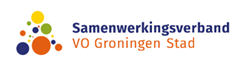 Nieuwsbrief Samenwerkingsverband VO Groningen Stad – augustus 2019 voor directies en ondersteuningsteams Met enige regelmaat ontvangen jullie berichten en verzoeken vanuit de directie van het SWV. In deze nieuwsbrief een overzicht van reeds uitgezette berichten en enkele nieuwe items.Kosten verwijzing leerlingen naar vso en maatwerkvoorzieningenWe hebben op de site een handig geactualiseerd overzicht staan met informatie over de kosten van verwijzingen van leerlingen naar het vso en de maatwerkvoorzieningen.https://www.swv-vo2001.nl/custom/uploads/2019/08/memo-vergoedingen-en-kosten-verwijzingen-SwV-VO-Stad.docxNB1 De toekenning van de middelen die in juli zijn toegezonden worden in oktober na de definitieve telling niet aangepast op het werkelijk aantal OPP’s.NB2 Er kan slechts beperkt een beroep worden gedaan op tussentijdse arrangementen. De grenzen van de financiële mogelijkheden voor het SWV zijn bereikt.VSO RENN4 instroom alleen mogelijk in januari en begin schooljaarIn voorgaand schooljaar hebben we er al enigszins op gestuurd omdat RENN4 een tussentijdse leerlingenstop kende. Vanaf dit schooljaar kan een leerling vanuit een reguliere VO school alleen in januari en aan het begin van het schooljaar instromen. Instroom kost doorgaans enkele maanden voorbereiding. TLV voorbereidingen dienen derhalve tijdig te worden ingediend (resp. oktober en mei).Onderzoek naar dalend aantal leerlingen en stijgend aantal OPP’sDe bestuurders in het SWV hebben ons gevraagd onderzoek te doen naar de stijgende aantallen OPP’s i.r.t. het dalend aantal leerlingen, alsmede naar de stijging van de leerlingenaantallen in het PrO. Er zijn vragen uitgezet bij de directies van de scholen. In de mail van 22 augustus aan de directies is gevraagd uiterlijk 14 september te reageren.Intergrip PO-VO overstapWe hebben de visie van verschillende scholen c.q. besturen in PO en VO verzameld t.a.v. het al dan niet voortzetten van het gebruik van Intergrip PO-VO. Op basis van alle reacties is het besluit genomen om met ingang van dit schooljaar te stoppen met het gebruik van Intergrip PO-VO.Scholen kunnen, indien gewenst, tot 1 oktober hun eigen gegevens nog veilig stellen, rond 15 oktober wordt Intergrip PO-VO definitief afgesloten. Scholen ontvangen hier nog nader bericht over.NB We gaan wel door met de monitor via Intergrip voor de overstap VO-MBO.ThuiszitterspactOp 24 september a.s. vindt in Het Kasteel een vervolgbijeenkomst plaats over het gedachtengoed van Andy Lloyd, die in februari jl. op bezoek was. Alle leden van de AOJ-teams zijn hier reeds eerder voor uitgenodigd. Inmiddels hebben zich 45 mensen opgegeven.Op 14 november organiseren we de Dag van de AOJ-teams. De vooraankondiging hiervoor is reeds voor de zomer verstuurd. Binnenkort zal de inschrijving worden geopend.Van 3 t/m 6 november organiseren we met de gemeente een studiereis naar Denemarken. Thema’s voor deze reis zijn de aansluiting van jeugdhulp in het onderwijs en de aanpak van thuiszitters. Er zijn nog plaatsen beschikbaar voor deze reis.  IndigoDit schooljaar gaan we werken met de verzuimmodule van Indigo. Op deze manier kunnen we AVG proof gegevens uitwisselen tussen scholen, SWV en leerplicht. Daarnaast gaan we Indigo ook gebruiken voor de communicatie tussen scholen en ECT als het gaat om persoonsgegevens. Later dit jaar zal ook de module voor het aanvragen van TLV’s ingevoerd worden. Scholen worden hier nog nader over geïnformeerd.
Ondersteuningsplan 2019-2023Het afgelopen jaar is er een traject gelopen om het ondersteuningsplan 2019-2023 vorm te geven. Het plan zelf en de diverse bijlagen met informatie zijn te vinden op https://www.swv-vo2001.nl/ondersteuningsplan/NB De jaarkalender met handige data van activiteiten voor/door het SWV is te vinden op https://www.swv-vo2001.nl/custom/uploads/2019/07/Jaarkalender-scholen-SwV-VO-Groningen-Stad-2019-2020.pdf. Deze kalender is voor de zomer ook reeds per mail aan de scholen gestuurd. Van stichting naar verenigingHet SWV wordt per 1 januari omgezet van een stichting naar een vereniging. De schoolbesturen worden de leden van de vereniging, vertegenwoordigd door hun bestuurders. Er komt daarnaast een Raad van Toezicht en een directeur-bestuurder i.p.v. het DB/AB. Via thema adviesraden met daarin directies en/of specialisten) wordt de invloed van werkvloer vergroot. Financiën, kwaliteitszorg en tlv procedures / arrangeren zijn voorbeelden van de thema’s. Er lopen procedures om één en ander vorm te geven. Toch meer weten over deze of andere onderwerpen? We zijn dagelijks bereikbaar en reageren vlot.We wensen jullie een goed schooljaar toe.